Headteacher: Jason Murgatroyd St. George’s RoadGrangetown Middlesbrough TS6 7JATel: 01642 455278Text: 07470950154E: office@grangetownprimary.org.ukW: www.grangetownprimaryschool.co.uk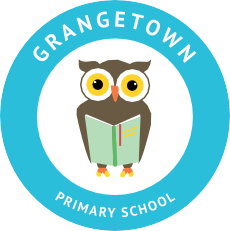 Tuesday 20th October 2020Dear Parents and CarersDogs on School PremisesI would like to take this opportunity to remind parents that dogs are not permitted on the school premises due to Health and Safety reasons.We recognise that dogs are an important part of life for some of our families and, as such, are often included in day-to-day activities such as walking children to and from school; however, I am sure you can appreciate that some parents and children may be nervous around dogs.Thank you for co-operation in this matterAssuring you of our best intentions at all times.Yours sincerely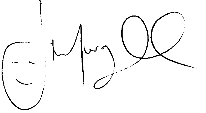 Mr J MurgatroydHead Teacher Registered Address: Caedmon Primary School, Atlee Road,Middlesbrough. TS6 7NA. Registration Number: 12109048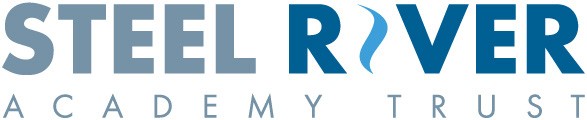 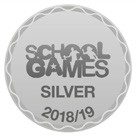 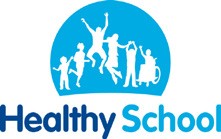 